   	CLAIM FOR FEES AND REIMBURSEMENT OF EXPENSES OF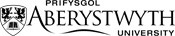 EXTERNAL EXAMINERS, RESEARCH DEGREES  NB: PAYMENT IS MADE BY BACS, IF YOUR BANK DETAILS HAVE CHANGED SINCE YOUR APPOINTMENT AS RECORDED ON THE ‘NEW STARTERS FORM’ PLEASE SUBMIT A NEW FORM TO THE ACADEMIC REGISTRY ON pgsstaff@aber.ac.uk. IF YOU HAVE NOT ALREADY COMPLETED THE NEW STARTER FORM PLEASE DO SO NOWPlease give full details and attach supporting documents and receipts:  DECLARATION: I DECLARE THAT THE TOTAL CLAIMED HAS BEEN INCURRED BY ME SOLELY IN THE COURSE OF THE UNIVERSITY’S BUSINESS. I CONFIRM THAT I HAVE NOT CLAIMED ANY OF THESE EXPENSES BEFORE AND WILL NOT CLAIM THEM FROM ANY OTHER SOURCES. I HERBY CLAIM REIMBURSEMENTSIGNATURE: …………………………………. DATE: ...................................... Please return to: pgsstaff@aber.ac.ukFull Name 1. Travel: 1. Travel: 1. Travel: 1. Travel:  A. Public transportFromTo£ B. Private vehicle – car @45 p per mile; motorcycle @24 per mile: B. Private vehicle – car @45 p per mile; motorcycle @24 per mile: B. Private vehicle – car @45 p per mile; motorcycle @24 per mile: B. Private vehicle – car @45 p per mile; motorcycle @24 per mile: From To  Distance (miles)£2. Subsistence: 2. Subsistence: 2. Subsistence: 2. Subsistence:  From: ______ am/pm   Date:  To: _______am/pm Date:  To: _______am/pm Date: 3. Other expenses (please detail):3. Other expenses (please detail):3. Other expenses (please detail):TOTAL EXPENSES:TOTAL EXPENSES:TOTAL EXPENSES:  £PURPOSE OF VISIT/DATE:PURPOSE OF VISIT/DATE:VivaI wish to claim the following fee (will normally be paid net)PhD 1ST sub £200PhD resub with viva £132PhD resub without viva £100MPhil 1st sub £130 MPhil resub with viva £100MPhil resub without viva  £65TOTAL EXPENSE AND FEE CLAIMED TOTAL EXPENSE AND FEE CLAIMED £Has your accommodation, meal or transport been invoiced directly to the University? If Yes, please provide details: OFFICE USE ONLY Student name: Degree: Fee: £Prepared by: Date: Certified for Payment/Date: Certified for Payment/Date: NOTES: Main Sub Aux £ p 3510 G1160-01 851A 4512 G1160-01 XA003 Dept code Auth: Total £p 